СОВЕТ ДЕПУТАТОВ МУНИЦИПАЛЬНОГО ОБРАЗОВАНИЯСЕЛЬСКОЕ ПОСЕЛЕНИЕ  «ХОНХОЛОЙСКОЕ»РЕШЕНИЕот « 23 » ноября 2022 г.               № 101 село  ХонхолойВ соответствии с пунктами 2, 7 статьи 18  Федерального  закона  № 67-ФЗ  «Об основных гарантиях избирательных прав и права на участие в референдуме граждан Российской Федерации», пунктами 2, 6 статьи 9  Закона Республики Бурятия «О выборах депутатов представительного органа муниципального образования в Республике Бурятия» Совет депутатов муниципального образования сельское поседение  «Хонхолойское»  решил:Утвердить  схему многомандатного избирательного округа  для проведения выборов депутатов муниципального образования сельское поселение «Хонхолойское» (приложение №1 и №2). 2. Обнародовать настоящее решение на стенде администрации муниципального образования сельское поселение «Хонхолойское».И. О. Главы муниципального образования сельское поселение «Хонхолойское»                                      Ю.А. ВасильеваПредседатель Совета депутатов муниципального образования сельское поселение «Хонхолойское»                                  Н. И. Мальцева                                   Приложение №1  к решениюСовета депутатов муниципального образованиясельское поселение «Хонхолойское»от «23» ноября 2022 г. № 101   Схема многомандатного избирательного округапо выборам депутатов представительного органа местного самоуправления муниципального образования сельское поселение «Хонхолойское»Мухоршибирского района Республики Бурятия                                                                                                                                                                                                 Приложение №2  к решениюСовета депутатов муниципального образованиясельское поселение «Хонхолойское»от «23» ноября 2022 г. № 101  Графическое изображение схемы  многомандатного   избирательного округапо выборам депутатов представительного органа местного самоуправления муниципального образования сельское поселение «Хонхолойское»Мухоршибирского района Республики БурятияОб утверждении схемы многомандатного избирательного округа для проведения выборов депутатов муниципального образования сельское поседение «Хонхолойское»Наименование  муниципального образования (сельское  поселение)Номер округаНаименование округаЧисленность избирателейКоличество депутатских мандатовГраницы многомандатного избирательногоокруга «Хонхолойское»20Хонхолойский104710В границах: села Хонхолой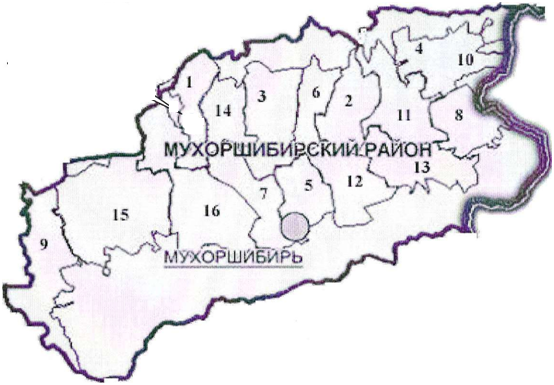 Наименование сельских поселений:Сельское поселение «Барское»Сельское поселение «Бомское»Сельское поселение «Калиновское»Сельское поселение «Кусотинское»Сельское поселение «Мухоршибирское»Сельское поселение «Нарсатуйское»Сельское поселение «Новозаганское»Сельское поселение «Никольское»Сельское поселение «Подлопатинское»Сельское поселение «Саганнурское»Сельское поселение «Тугнуйское»Сельское поселение «Харашибирское»Сельское поселение «Хонхолойское»Сельское поселение «Хошун-Узурское»Сельское поселение «Цолгинское»Сельское поселение «Шаралдайское»